Early Years / Year R Profile of Need (Updated 12/7/21)Communication and Interaction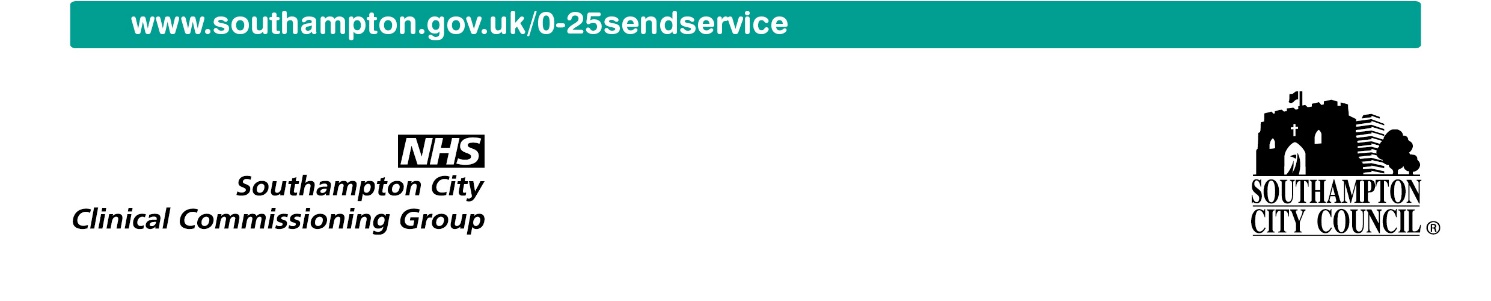             Primary need of ASD should only be used following a diagnosisCognition and LearningChildren who have not had access to a wide range of experiences may present with delayed development.  The child is likely to make progress given a language and educationally rich environment.Some children with an ASC diagnosis may have an advanced understanding of a particular area but this may be mismatched with other areas e.g. number recognition, reading, facts relating to their fascinations may be very well developed in comparison to other areas.	Social, Emotional and Mental HealthConsider whether the child’s behaviour is as a result of an SEMH need or another identified need e.g. autism or frustration with communicationSensory and/or PhysicalHealthSocial Care    Summary of scoresName of ChildDate of BirthName of Setting/SchoolDate completedArea of NeedNeeds Point 0Needs Point 1Needs Point 2Needs Point 3Needs Point 4Needs Point 5Needs ScoreSpeech and Language(SLCN) Speech and language skills appropriate to ageMild - moderate delay in receptive or expressive language but following a typical pattern of development in speech and language e.g. at 36 months achieving a profile typical of 24 -30 monthsSpeech may lack clarity and be difficult to understandModerate - severe delayin receptive or expressive language but following a typical pattern of development in speech and language e.g. at 36 months achieving a profile typical of 18 -24 monthsSpeech unintelligible to unfamiliar listenersSevere delay in receptive & expressive language e.g. at 36 months achieving a profile typical of 12 -18 months ordisordered i.e. language development not following typical pattern e.g. learnt phrases, limited understanding, strong communicative intent and lots of gestures but no expressive languageSpeech unintelligible to familiar listeners (parents)Severely limited language skills, uses alternative communication systems to make needs/choices known e.g. symbols, signs, high tech aidsNon-verbal. Shows extremely limited range of communication except through facial expression, whole body movement & vocalisation to express basic needs e.g. pain, pleasure, gain attentionPlay & Interaction Is able to interact socially with a range of peopleAble to initiate and make requests using verbal and nonverbal meansPlay skills appropriate to age and/or developmental levelIs able to interact socially with familiar peopleSome difficulties with forming new relationships and sustaining social interaction in those new relationships.Play skills delayed and shows poor imaginationSome difficulty coping with changes in routine / environmentOften unable to initiate interactions or initiates on own termsUnable to engage consistently in two way reciprocal social interaction about something not of interest in a variety of settingsFinds it difficult to be part of a groupDifficulty coping with changes in routine/environmentUnable to initiate interactionsSignificant difficulties with forming relationships and interacting sociallyPoor play and imagination skillsExtreme difficulty coping with changes in routine/environmentUnable to form/maintain relationships and / or very minimal social interaction skillsLimited imaginationPlay skills limited and may be repetitive and obsessive Unusual repetitive motor mannerisms that  frequently impact on the child’s ability to engageLittle or no awareness or interest in other peopleSelf-directed, fixed and repetitive behaviours significantly impacting on child’s ability to engageArea of NeedNeeds Point 0Needs Point 1Needs Point 2Needs Point 3Needs Point 4Needs Point 5Needs ScoreCognitive Ability (MLD, SLD, PMLD)Child is on track or slightly below age related expectations.Shows some difficulties with age appropriate conceptual understanding eg understanding cause and effect, identifying common objects, following routine  Shows some difficulties with age appropriate symbolic, imaginative and make-believe play.Is responding to interventions and making some progress but not on track for age related expectationsMild to moderate difficulties in acquiring basic conceptual understanding (e.g. colours, shapes), symbolic, imaginative and make-believe play.Working below age related expectations and despite appropriate interventions progress remains slowModerate to severe learning difficulties, significant delay acquiring basic conceptual understanding symbolic, imaginative and make- believe play.Rate of learning and acquiring new skills is slow.Significantly (½ chronological age) below  age related  expectationsSevere learning difficulties and global delay, affecting self-help and ability to function independentlyUnable to access the learning environment and make any developmental progress without significant adult supportProfound learning disability Even with significant adult support struggles to engage with learning and make developmental progress Area of NeedNeeds Point 0Needs Point 1Needs Point 2Needs Point 3Needs point 4Needs Point 5Needs ScoreSocial, Emotional and Mental Health(SEMH)Settles quickly following separation from main carerAt a developmentally appropriate level Is able to recognise and understand own emotions, likes and dislikes Is able to manage and regulate own emotions.Responds to adult instructions and boundariesEngages with, attends and is motivated to explore and learn.Is able to understand others’ emotions and behaviour.Interacts socially with a range of peopleIs able to make and sustain relationships with peers/adults.Forms healthy emotional attachments and relationships with peers and adultsSeparates with some support from ‘an other’ / distractionSome difficulties understanding and regulating own emotionsImpulsive behaviour and inconsistency when responding to boundaries and adult direction but responds to appropriate adult interventions.Sometimes lacks curiosity and interest in the environment and is unmotivated to explore and learn but responds to adult encouragement and support.Shows some inappropriate responses in social situations and/or some difficulties in interacting with peersSome difficulty forming healthy emotional attachmentsShows withdrawn behaviour eg chooses to spend time alone unless well supported by an adultSeparates with support from an adultDifficulties understanding and managing emotions which leads to frequent difficult/challenging behaviour.Despite adult interventions can be frequently disruptiveHyperactive. Has difficulty concentratingOccasionally physically/verbally aggressiveOften lacks curiosity and interest in the environment and is unmotivated to explore and learn.Easily and regularly distracted from taskRegular inappropriate responses in social situations and/or some difficulties in interacting with peersResistant to resolution of conflict. Difficulties managing and repairing conflict situations with others.Persistent difficulty in forming healthy emotional attachmentsRefuses to separate and needs constant reassurance throughout the sessionSignificant difficulties managing emotions and behaviours which leads to frequent difficult/challenging behaviourDespite increasing adult interventions behaviour continues to be frequently disruptiveNeeds continual adult input to direct back to taskRegularly shows physical/ verbally aggressive & intimidating behaviour to peers & adultsHighly resistant to interventions/ adult supportShows little interest in their surroundings or activities and when learning new skills. Rarely includes others in their play, limited exploration and demonstrates repetitive play. Extreme difficulty in forming healthy emotional attachmentsUnable to engage due to separation anxietySocial and emotional needs impact significantly on progress across all aspects of learning Show disruptive and aggressive behaviour directed towards themselves, peers, adults and environment on a daily basisSignificant difficulty in concentration resulting in difficulty accessing the curriculum and making progress in learning despite additional inputImpulsive, risk taking behaviour that has put self or others at significant risk or caused significant harm to self or othersHighly uncooperative and very resistant to interventions and adult support. Shows no interest in new skills. Shows limited exploration and demonstrates an obsessive focus on their fascinations. Area of NeedNeeds Point 0Needs Point 1Needs Point 2Needs Point 3Needs Point 4Needs Point 5Needs ScoreSocial, Emotional and Mental Health (SEMH)Levels of anxiety impact on ability to fully participate in the daily routine and all areas of the learning environment without adult supportWill overreact to common occurrences in the daily routine but can be calmed by adult intervention.Appears lethargic and chooses to rest or more sedentary and quieter activities eg responds well to a safe spaceNeeds encouragement to attempt unfamiliar tasksNegative thinkingIrrational fearsDifficulties in engaging consistently in two-way reciprocal social interaction in a variety of settings.Finds group learning situations in a variety of situations difficult.Will overreact to common occurrences in the daily routine e.g. tidy up timeReluctant to attempt unfamiliar tasks, doesn’t persevere and gives up easily unless supported by an adult..Significant difficulties making and sustaining relationships frequently in conflict with adults and peers.Finds it very difficult to cope with most group learning situationsDifficulty in regulating emotions including self-harming and self-stimulationConsistent withdrawing from activities e.g. hiding under the tableObsessional, unusual (e.g. sexualised) behaviourHypervigilance impacts on their ability to engage with their environment.Reluctant to attempt unfamiliar tasks, doesn’t persevere and gives up even with adult supportShows very little motivation towards people, activities and / or environment.Suicidal thoughtsNever includes others in their play and / or never leads own exploration and playNo evidence of a healthy primary attachment.Unable to form relationships and very minimal social interaction skills, play and imagination skillsSeverely withdrawnNeeds constant adult reassurance e.g. hanging off adults’ legShows significant distress in daily situationsSevere self-harmThreats of suicideHas acted upon suicidal thoughts requiring medical attentionArea of NeedNeeds profile 0Needs profile 1Needs profile 2Needs profile 3Needs profile 4Needs profile 5Needs ScorePhysical (PD)No needs in this area, physical development within expected rangeShows mild difficulties with fine and/or gross co-ordination skillsIndependently mobile without the use of aids etc.Independence is limited by moderate difficulty with fine and / or gross motor skillsLimited independenceHas moderate difficulty with fine and / or gross motor skillsHas difficulty managing and accessing physical learning environment.Not capable of running and jumping.Can sit on their own with at most limited external supportMobile with the use of walking aidsLittle or no independence in accessing the physical learning environmentSignificant fine and/or gross motor skills.Wheelchair dependent.Can sit when supportedNo independence.Pupil can at best participate with a simple movement in specific situationsSevere limitations in head and trunk controlHearing(HI)Hearing within normal limitsNow within normal limits or borderline, but with a history of glue ear and lossUnaided mild loss threshold 20-40 dBHL averageFluctuating loss of hearingUnaided moderate lossthreshold 41-70 dBHL averageCommunicates using SSEUnaided severe loss threshold 71-95 dBHL averageModerate functional loss due to auditory neuropathyCommunicates using BSL/SSEUnaided profound loss threshold in excess of 95 dBHL averageSevere/profound functional loss due to auditory neuropathyCommunicates using BSLHas a cochlear implant/BAHAVision(VI)Vision within normal range, including when corrected by glasses visual acuity 6/6-6/12Monocular/Mild/Fluctuating VI with reasonable vision for a considerable amount of timeMild vision loss within the range 6/12- 6/18 Snellen/Kay (distance vision)Reads font size N14-18 (near vision)Moderate vision lossLess than 6/19-6/36 Snellen/Kay(distance vision)Reads font size N14-18 (near vision)Severe vision lossLess than 6/36-6/120 Snellen/Kay(distance vision)Reads font size N24-36 (near vision)Profound vision lossLess than 6/120-Snellen/Kay(distance vision)Reads font size 36+/Braille or Moon userArea of NeedNeeds profile 0Needs profile 1Needs profile 2Needs profile 3Needs profile 4Needs profile 5Needs ScoreSensory RegulationAble to function within the learning environment  Able to self-regulate sensory needsSome adverse responses to particular stimuli e.g. certain foods, clothing, loud noises etc.Some inappropriate sensory seeking/avoiding behaviour e.g. around eating, light, sound, movementUnable to regulate self within setting without additional resources to address sensory needs e.g. fiddle toys, ear defenders, wobble cushionsAdult support required to manage sensory needs e.g. sensory breaksLack of sensory regulation impedes learning which can be managed through environment/task adjustments e.g. messy play, snack time, clothing Sensory needs impact on learning and accessing routine despite changes to the environment and additional resources.Sensory needs have a significant impact on daily routine e.g. unable to brush teeth, bathe, eatingNeeds high level of sensory stimulation to elicit a reactionExtreme adverse response to avoiding / accessing particular sensory stimuli e.g. inconsolable when faced with certain stimuli, puts self in danger attempting to access or avoid stimuliExtreme sensory behaviours e.g. PICA, smearing, stripping (NB these behaviours may be due to other reasons e.g. medical or behavioural)Unresponsive to sensory stimuliArea of NeedNeeds profile 0Needs profile 1Needs profile 2Needs profile 3Needs profile 4Needs profile 5Needs ScoreHealthNo needs in this area, general health goodMild health need e.g. allergies, asthma.Manageable with reasonable adjustmentsMay require administration of regular medication in settingIndividual Health Care Plan consideredModerate health needs e.g. more complex allergies, asthma, diabetes etcIndividual Health Care Plan in placeCondition well managed with Care PlanSevere health needs e.g. anaphylaxis, epilepsy, cystic fibrosis, or other chronic physical conditionsIndividual Health Care Plan in placeUnpredictable presentation and potential need for timely interventionEmergency plan in placeSevere and complex health needs which may impact on a child’s ability to access education.Possible periods of acute illness requiring inpatient stays and frequent specialist team involvementIndividual Health Care Plan in placeLife limiting or life-threatening health needsIndividual Health Care Plan in placeEmergency plan in placeArea of NeedNeeds profile 0Needs profile 1Needs profile 2Needs profile 3Needs profile 4Needs profile 5Needs ScoreSocial No needs in this areaStrong stable family background but needs of child likely to add pressureRisk factors in family e.g.Teenage parentSingle parentFinancial problemsHealth of parentLearning needs of parentParental ill healthLifestyle choices of parent e.g. substance misuseLACAdditional caring responsibilities in home e.g. health of siblingsRisk factors in family and needs of child combined likely to add considerable pressureChaotic family lifeCINChild’s behaviour is a risk to self or others on a regular basisFamily experiencing extreme exhaustion and stressAppointments frequently missedFamily not engaging with support servicesMultiple adults living in houseMultiple risk factorsDomestic abuseConcerns about safety and well-being of childChild may be subject to a child protection planWithout exceptional levels of support child will need to be accommodated to ensure safety of self and others.Parents/carers own support needs make it hard for them to support child’s needs.Parents/carers experiencing exhaustion and severe stress to such a degree that the family is in crisis and professional support is required to sustain the familyBroad Area of needSEN TypeSEN CodesNeeds ScorePrimary needSecondary needCommunication and InteractionSpeech, Language and CommunicationSLCNPlay and InteractionASD (only to be used following diagnosis)Cognition and LearningCognitive AbilityMLD / SLD / PMLDSocial, Emotional and Mental HealthSocial, Emotional and Mental HealthSEMHSensory and / or PhysicalPhysical DisabilityPDHearing ImpairmentHIVisual ImpairmentVISensory RegulationHealth Health Social careSocial care